Подготовка учащихся к ГИА по химии БЛОК «ОРГАНИЧЕСКАЯ ХИМИЯ. УГЛЕВОДОРОДЫ»Характеристика формируемых познавательных универсальных учебных действий на уроках химииСоциально-контекстные ситуации на учебных занятиях по химии, во внеклассной работе с обучающимися, например, при организации проектной деятельности или при подготовке к ЕГЭ – это дидактическое средство, приводящее к формированию и дальнейшему развитию социально-контекстных компетенций личности и познавательных УУД метапредметного характера. Универсальные учебные действия не формируются в процессе обучения автоматически, самопроизвольно, для этого необходимо целенаправленное включение ученика в деятельность, что в полной мере способствует реализации системно-деятельностного подхода при преподавании химии. Развитие познавательных УУД в ходе подготовки к ЕГЭ создает условия для формирования познавательных компетенций: теоретических, практических, организационно–коммуникативных.Таблица 1Внедрение практики решения заданий ЕГЭ в учебный процесс представлено на схеме 1.Схема 1Внедрение практики решения заданий ЕГЭ в учебный процесс1.2 Основные элементы содержания блока «Органическая химия» Основные элементы содержания блока «Органическая химия»Основные элементы содержания, проверяемых заданиями блока «Органическая химия», отражены в таблице 1.  Таблица 1Б – базовый уровень сложностиП – повышенный уровень сложностиВ – высокий уровень сложности Методические рекомендации по оптимизации процесса выполнения заданий 1-ой  части базового уровня сложностиЗадания базового уровня сложности дают только 1 первичный балл. Для успешного выполнения заданий этой части необходимы оптимальное сочетание знания  фактического материала химии и логики при выборе правильного ответа. Методические рекомендации для учащихся:внимательно читать задания и выделять ключевое слово или слова;при наличии однозначно верного ответа остановиться на нём и не  рассматривать другие;убирать «лишние» варианты;многократная отработка заданий с отличающейся формулировкой.Пример 1. Установите соответствие между названием вещества и классом/группой, к которому(-ой) это вещество принадлежит: к каждой позиции, обозначенной буквой, подберите соответствующую позицию, обозначенную цифрой.НАЗВАНИЕ ВЕЩЕСТВА				КЛАСС/ГРУППАА)  метилбензол (арен, УВ)			1) альдегидыБ)  анилин (аминобензол)				2) аминыВ)  3-метилбутаналь					3) аминокислоты							4) углеводородыЗапишите в ответ цифры, расположив их в порядке, соответствующем буквам:Пример 2. Установите соответствие между формулой вещества и классом (группой) органических соединений, к которому(-ой) оно принадлежит: к каждой позиции, обозначенной буквой, подберите соответствующую позицию, обозначенную цифрой.ФОРМУЛА ВЕЩЕСТВА 				КЛАСС (ГРУППА) СОЕДИНЕНИЙА)  С4Н8О	(СnН2nО)				1)  предельный одноатомный спиртБ)   С4Н10О	(СnН2n+2О)				2)  алкенВ)   С4Н8	(СnН2n)				3)  предельный альдегид4)  алкадиенЗапишите в ответ цифры, расположив их в порядке, соответствующем буквам:Пример 3.Из предложенного перечня выберите все утверждения, которые характерны для этина (алкин, HC ≡ CH). 1)  линейное строение молекулы2)  sp2-гибридизация орбиталей атомов углерода3) тройная связь между атомами углерода4)  неполярная связь между атомом углерода и атомом водорода5)  наличие двух π -связей между атомами углерода Запишите номера выбранных утверждений.Пример 4.Из предложенного перечня выберите два вещества, с которыми реагирует метиламин (амины – органические основания).1)  пропан2)  хлорметан3)  водород4)  гидроксид натрия5)  соляная кислотаЗапишите номера выбранных веществ.Пример 5. Из предложенного перечня выберите два вещества, с которыми может взаимодействовать аминобутановая кислота (аминокислота).1)  оксидом кремния2)  бутадиеном-1,33)  соляной кислотой4)  сульфатом натрия5)  пропаноломЗапишите номера выбранных веществ.Пример 6.Из предложенного перечня выберите два утверждения, которые верны для крахмала и целлюлозы (природные биополимеры, полисахариды).1)  имеют одинаковую степень полимеризации2)  являются природными полимерами3)  вступают в реакцию «серебряного зеркала»4)  не подвергаются гидролизу5)  состоят из остатков молекул глюкозыЗапишите номера выбранных утверждений. Методические рекомендации по оптимизации процесса выполнения  заданий 1-ой части повышенного уровня сложности Задания повышенного уровня сложно дают уже 2 первичных балла за полностью правильный ответ и 1 первичный балл за частично правильный ответ (есть одна ошибка). Успех выполнения этих заданий кроется в хорошем знании номенклатуры, классификации и свойств и способов получения веществ-представителей основных классов органических соединений.Рекомендации для учащихся:подчеркивайте ключевые фразы и слова. Это поможет Вам сконцентрировать внимание на том, что вас действительно спрашивают; в заданиях на «соответствия» мысленно структурируйте столбики, делите их на две подгруппы;исключайте «лишние» элементы в вариантах ответов. Если оказывается, что Вы не помните какую-то реакцию или теорию к заданию, то его часто можно решить методом исключения. Думайте от противного. Сначала вычеркивайте точно не подходящие варианты ответов, затем думайте, что подходит больше, проведите аналогии, а также поищите подсказки в других заданиях КИМа;определяйте необходимый минимум знаний по свойствам конкретных органических соединений;прописывайте решение заданий. Даже если Вам кажется, что Вы точно знаете правильный ответ, прописав его на бумаге, Вы докажете самому себе, что Вы правы. Когда Вы пишите реакции в первой части, Вы не только доказываете ответ на то или иное задание, но и тренируете теорию к заданиям второй части, где Вам все равно придётся писать похожие реакции. Очень важно прописывать реакции в заданиях повышенного уровня сложности;многократно отрабатывайте задания с отличающейся формулировкой.	Чтобы успешно выполнять задания, необходимо знать систематические, тривиальные (исторически сложившиеся) названия важнейших органических соединений, каким общим формулам соответствует состав каждого вещества. Для повторения и обобщения знаний используйте авторскую таблицу «Тривиальные названия органических веществ», в которой систематизированы названия наиболее часто встречающихся на экзамене органических веществ в алфавитном порядке.Таблица 2Тривиальные названия органических веществТаблица 3Общие формулы классов органических веществСистема заданий по курсу органической химии Классификация органических соединенийТест 1: «Классификация органических соединений (углеводороды)»Установите соответствие: к каждой позиции, обозначенной буквой, подберите соответствующую позицию, обозначенную цифрой.1. НАЗВАНИЕ ВЕЩЕСТВА             	 	ОБЩАЯ ФОРМУЛАА) бутин                                        		1) CnH2n+2Б) циклогексан                           		2) CnH2nВ) пропан                                    		3) CnH2n-2                                                       	4) CnH2n-42.  НАЗВАНИЕ ВЕЩЕСТВА                	 	ОБЩАЯ ФОРМУЛАА) пропен                                        		1) CnH2n+2Б) изопрен                                      		2) CnH2nВ) нонан                                          		3) CnH2n-2                                                          		4) CnH2n-43.  ФОРМУЛА ВЕЩЕСТВА                  	     ОБЩАЯ ФОРМУЛАА) CH2=CH-CH2-CH(CH3)2                    	1) CnH2n+2Б) CH3-C≡C-CH2-CH3                            	2) CnH2nВ) C6H5-CH(CH3)2                                  	3) CnH2n-2                                                                	4) CnH2n-64.  ФОРМУЛА ВЕЩЕСТВА              		НАЗВАНИЕА) C4H6                                          		1) бутадиен-1,3Б) C4H4                                          		2) бромэтанВ) C2H3Br                                      		3) бромэтен                                                       		4) винилацетилен                                                       		5) циклобутан5.  СИСТЕМАТИЧЕСКОЕ НАЗВАНИЕ                 ТРИВИАЛЬНОЕ НАЗВАНИЕА) фенилэтен                                                1) пара-ксилолБ) 1,2-диметилбензол                                  2) орто-ксилолВ) 1,4-диметилбензол                                 	3) мета-ксилол                                                                      	4) дивинил                                                                       5) ацетилен                                                                       6) стирол6. ФОРМУЛА                              			НАЗВАНИЕА) C6H5-CH=CH2                     		1) изопропилбензолБ) C6H5-C2H5                           		2) пропилбензолВ) C6H5-CH3                             		3) этилбензол                                                 		4) бензол                                                  		5) толуол                                                		6) стирол7.  НАЗВАНИЕ ВЕЩЕСТВА                  		ОБЩАЯ ФОРМУЛАА) дивинил                                    		1) CnH2n+2Б) метилпропан                            		2) CnH2nВ) метилбензол                           		3) CnH2n-2                                                         		4) CnH2n-4                                                         		5) CnH2n-68.  НАЗВАНИЕ ВЕЩЕСТВА                                     КЛАСС/ГРУППАА) толуол                                                      1) кетоныБ) ацетон                                                       2) альдегидыВ) 1,2,3,4,5,6-гексахлорциклогексан          3) ароматические углеводороды                                                                       4) галогенциклоалканыТест 2. «Классификация органических соединений (кислородсодержащие и азотсодержащие вещества)»Установите соответствие: к каждой позиции, обозначенной буквой, подберите соответствующую позицию, обозначенную цифрой.1. НАЗВАНИЕ ВЕЩЕСТВА                    	КЛАСС/ГРУППАА) дезоксирибоза                           			1) простые эфирыБ) нитроглицерин                         			2) сложные эфирыВ) нитробензол                               			3) углеводы                                                          			4) углеводороды                                                          			5) пептиды                                                          			6) нитросоединения2. НАЗВАНИЕ ВЕЩЕСТВА              		 ФУНКЦИОНАЛЬНАЯ ГРУППАА) анилин                                     			1) карбоксильная группаБ) бутаналь                                 			2) нитрогруппаВ) этандиол-1,2                         			3) аминогруппа                                                        			4) карбонильная группа                                                       			5) гидроксильная группа3. ФОРМУЛА ВЕЩЕСТВА           	 	НАЗВАНИЕА) С2H6O2                                   			1) метанолБ) CH2O2                                     			2) пропанолВ) C4H8O                                     			3) этиленгликоль                                                    			4) муравьиная кислота                                                     			5) бутаналь4. НАЗВАНИЕ ВЕЩЕСТВА                		КЛАСС/ГРУППАА) метилбензол                            			1) аминыБ) анилин                                       			2) альдегидыВ) 3-метилбутаналь                     			3) углеводороды                                                          			4) аминокислоты5. НАЗВАНИЕ ЭФИРА                            		ФОРМУЛАА) метилпропионат                                  	 	1) C3H7-O-C3H7Б) метилэтиловый эфир                        		2) C2H5-O-CH3В) этиловый эфир бензойной кислоты       	 3) CH3COOC3H7                                                                                    4) C2H5COOCH3                                                                                   5) C6H5COOC2H5                                                                                   6) C6H5COOCH36. ФОРМУЛА                                        			 НАЗВАНИЕА) NH2CH2COOH                               		1) фенилаланинБ) CH3-CH(NH2)-COOH                     		2) аланинВ) NH2-CH2-CH2-CH2-COOH             		3) валин                                                             		4) глицин                                                             		5) 3-аминобутановая кислота                                                             		6) 4-аминобутановая кислота7. НАЗВАНИЕ ВЕЩЕСТВА            			КЛАСС/ГРУППАА) крахмал                                			1) фенолыБ) рибоза                                  			2) кетоныВ) глицерин                              			3) спирты                                                    			4) углеводы                                                   			5) аминокислоты                                                    			6) простые эфиры8. ФОРМУЛА ВЕЩЕСТВА          			КЛАСС/ГРУППАА) C3H6O                                   			1) фенолыБ) C6H6O                                   			2) альдегидыВ) C3H6O2                                  			3) спирты                                                   			4) алканы                                                   			5) аминокислоты                                                 			6) сложные эфиры9. НАЗВАНИЕ ВЕЩЕСТВА               			КЛАСС/ГРУППАА) пентаналь                               			1) ареныБ) метанол                                   			2) альдегидыВ) глицин                                     			3) спирты                                                        			4) алкены                                                        			5) аминокислоты                                                        			6) алкины10. ФОРМУЛА ВЕЩЕСТВА              		 	КЛАСС/ГРУППАА) CH3CHO                                   			1) сложные эфирыБ) C8H10                                         			2) простые эфирыВ) CH3NH2                                     			3) альдегиды                                                        			4) углеводы                                                        			5) амины							6) углеводороды Характерные химические свойства и способы получения основных классов органических веществ. Раздел «УГЛЕВОДОРОДЫ»Тест 3. «Свойства и способы получения углеводородов»Из предложенного перечня выберите два вещества, из которых можно получить бутан в одну стадию.1) бутанол-1; 2) бутанол-2;  3) бутановая кислота;4) бутен-2;5) бутен-1;Из предложенного перечня выберите два вещества, каждое из которых при взаимодействии с металлическим натрием образует этан.1) дихлорпропан;2) хлорметан;3) циклопропан;4) этанол;5) бромметан;Из предложенного перечня выберите два вещества, которые вступают в реакцию присоединения с бромом.1) этан;2) циклопропан;3) этилен;4) пентан;5) этанол;Из предложенного перечня выберите два вещества, с каждым из которых взаимодействует пентан.1) хлор (свет);2) КОН (р-р);3) KMnO4 (р-р);4) кислород (t);5) бромная вода;Из предложенного перечня выберите два вещества, которые реагируют с бензолом.1 ) метанол;2) азотная кислота;3) диэтиловый эфир;4) гидроксид натрия;5) хлор;Из предложенного перечня выберите два вещества, с каждым из которых взаимодействует этан.1)Br2; 	2) O2;		3) NaОН;	4) KMnO4, (р-р); 		5) H2;Из предложенного перечня выберите два вещества, с каждым из которых взаимодействует толуол.1) глицерин;2) этан;3) бром;4) этановая кислота;5) перманганат калия;Из предложенного перечня выберите два вещества, каждое из которых взаимодействует с бензолом.1) диметиловый эфир;2) азотная кислота;3) глицерин;4) этанол;5) хлор;Из предложенного перечня выберите два вещества, с которыми реагирует циклогексан.1) H2O;2) Cl2;3) H2SO4 (p-p);4) NaOH (p-p);5) O2;Из предложенного перечня выберите две реакции, в которые может вступать циклопропан, в отличие от пропана.1) присоединение с водородом;2) дегидрирование;3) окисление кислородом (t );4) присоединение с хлороводородом;5) замещение с хлором;Из предложенного перечня выберите два вещества, с которыми могут взаимодействовать и циклопропан, и пропен.1) хлороводород;2) бром;3) метан;4) гидроксид натрия;5) гидроксид меди(II);Из предложенного перечня выберите два вещества, с которыми могут реагировать и бутан, и бензол.1) хлор;2) азотная кислота;3) вода;4) водород;5) сульфат меди(II);Из предложенного перечня выберите два вещества, с которыми может реагировать циклогексан.1) Br2 (водный раствор);2) KMnO4 (холодный водный раствор);3) H2;4) Br2 (при освещении);5) O2;Из предложенного перечня выберите два вещества, с которыми может реагировать бензол.1) Br2;2) KMnO4;3) C2H4;4) C2H6;5) H2O;Из предложенного перечня выберите две реакции, в которые не вступает бутан.1) полимеризация;2) замещение;3) изомеризация;4) разложение;5) гидрирование;Из предложенного перечня выберите два вещества, которые реагируют с изобутаном.1) бромная вода;2) раствор перманганата калия;3) аммиачный раствор оксида серебра;4) бром при освещении;5) азотная кислота;Из предложенного перечня выберите два вещества, при взаимодействии которых с раствором перманганата калия в присутствии серной кислоты будет наблюдаться изменение окраски раствора.1) гексан;2) бензол;3) толуол;4) пропан;5) пропилен;Из предложенного перечня выберите два вещества, которые образуются при электролизе раствора пропионата натрия.1) бутан;2) пропан;3) этан;4) метан;5) водород;Из предложенного перечня выберите два вещества, которые не могут образоваться при крекинге октана.1) бутан;2) бутен-1;3) бутаналь;4) бутановая кислота;5) пропен;Из предложенного перечня выберите два вещества, которые образуются при дегидроциклизации гексана.1) толуол;2)  бензол;3)  водород;4) 1,2-диметилбензол;5) этилбензол;Из предложенного перечня выберите два вещества, которые взаимодействуют с бромной водой.1) этин;2) бензол;3) толуол;4) пропен;5) изобутан;Из предложенного перечня выберите два вещества, которые обесцвечивают сернокислый раствор перманганата калия.1) циклогексан;2) стирол;3) метилбензол;4) бензол;5) 2-метилпропан;Из предложенного перечня выберите два вещества, которые не образуются при хлорировании метана на свету.1) хлорметан;2) тетрахлорметан;3) водород;4) этаналь;5) хлороводород;Из предложенного перечня выберите два вещества, которые не могут взаимодействовать с хлороводородом.1) пропан;2) бутадиен-1,3;3) стирол;4) циклопропан;5) циклогексан;Из предложенного перечня выберите два вещества, которые могут взаимодействовать с бромной водой.1) бензол;2) бутадиен-1,3;3) стирол;4) бутан;5) циклогексан;Из предложенного перечня выберите два вещества, которые могут образоваться при взаимодействии бензола с хлором.1) 1,2,3,4,5,6-гексахлорциклогексан;2) хлорбензол;3) 2-хлортолуол;4) 4-хлортолуол;5) хлорциклогексан;Из предложенного перечня выберите два вещества, с которыми могут взаимодействовать и бутен-2, и ацетилен.1) хлор;2) гидроксид натрия;3) метан;4) вода;5) хлорид натрия;Из предложенного перечня выберите два углеводорода, которые реагируют с аммиачным раствором оксида серебра(I).1) бутен-2;2) пропин;3) этин;4) бутин-2;5) этен;Из предложенного перечня выберите два вещества, при взаимодействии которых с бромной водой будет наблюдаться изменение окраски раствора.1) пропан;2) бензол;3) этилен;4) стирол;5) толуол;Из предложенного перечня выберите два вещества, которые при соответствующих условиях вступают в реакцию присоединения с водой. Тест 4.  «Характерные химические свойства углеводородов»Установите соответствие между схемой реакции и органическим веществом, преимущественно образующимся в результате этой реакции: к каждой позиции, обозначенной буквой, подберите соответствующую позицию, обозначенную цифрой.СХЕМА РЕАКЦИИ                                                	ПРОДУКТ РЕАКЦИИА) CH2=CH-CH2-CH3                                                      	1) пропановая кислотаБ) CH2=CH-CH2-CH3 + KMnO4 + H2O                	2) бутанол-1В) CH2=CH-CH2-CH3 + KMnO4 + H2SO4             	3) бутанол-2Г) HC≡C-CH2-CH3 + H2O                                       	4) бутандиол-1, 2                                                                                	5) бутанон                                                                                	6) бутановая кислотаУстановите соответствие между названием вещества и продуктом его полного гидрирования: к каждой позиции, обозначенной буквой, подберите соответствующую позицию, обозначенную цифрой.НАЗВАНИЕ ВЕЩЕСТВА                 		ПРОДУКТ ГИДРИРОВАНИЯА) циклобутан                               			1) бутанБ) бутадиен-1, 3                               			2) бутанол- 1В) циклогексен                               			3) бутандиол-2, ЗГ) бензол                                          			4) гексан                                                          			5) циклогексан                                                          			6) бензойная кислотаУстановите соответствие между схемой реакции и органическим веществом, преимущественно образующимся в результате этой реакции: к каждой позиции, обозначенной буквой, подберите соответствующую позицию, обозначенную цифрой.СХЕМА РЕАКЦИИ                                                ПРОДУКТ РЕАКЦИИА) CH3-CH2-Br + Na                               			1) этанБ) CH3-CH(Br)-CH2-CH3 + NaOH (спирт.)      	2) этенВ) CH3-CH(Br)-CH(Br)-CH3 + NaOH (спирт.)       3) бутанГ) CH3-CH(Br)-CH(Br)-CH3 + Zn                       	4) бутен-1                                                                   		5) бутен-2                                                           			6) бутин-2Установите соответствие между схемой реакции и органическим веществом, преимущественно образующимся в результате этой реакции: к каждой позиции, обозначенной буквой, подберите соответствующую позицию, обозначенную цифрой.СХЕМА РЕАКЦИИ                                                ПРОДУКТ РЕАКЦИИ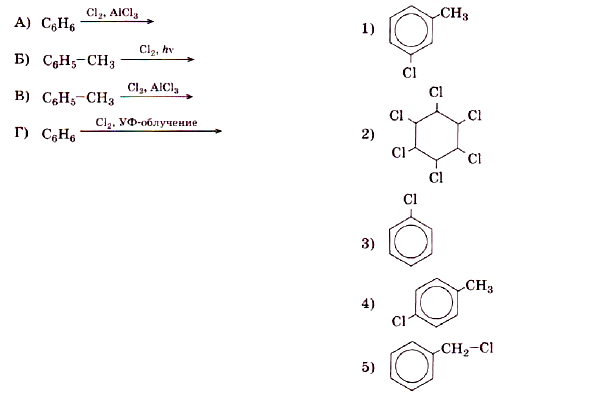 Установите соответствие между схемой реакции и органическим веществом, преимущественно образующимся в результате этой реакции: к каждой позиции, обозначенной буквой, подберите соответствующую позицию, обозначенную цифрой.СХЕМА РЕАКЦИИ                                                       ПРОДУКТ РЕАКЦИИ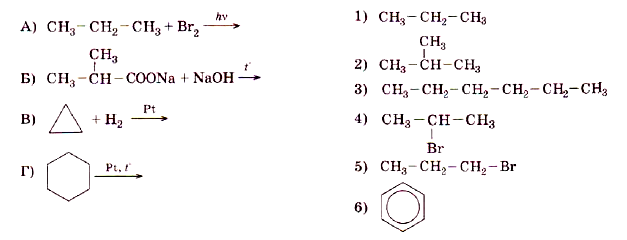 Установите соответствие между названием вещества и преимущественно образующимся продуктом его гидратации: к каждой позиции, обозначенной буквой, подберите соответствующую позицию, обозначенную цифрой.НАЗВАНИЕ ВЕЩЕСТВА         			 ПРОДУКТ РЕАКЦИИА) бутен-1                                			1) бутанальБ) бутин-1                               			2) бутанол-1В) бутен-2                                 			3) бутанол-2Г) бутин-2                                			4) бутанон                                                  			5) бутандиол-1,2                                                  			6) бутановая кислотаУстановите соответствие между реакцией и органическим веществом, преимущественно образующимся в результате этой реакции: к каждой позиции, обозначенной буквой, подберите соответствующую позицию, обозначенную цифрой.РЕАКЦИИ                                                       ПРОДУКТ РЕАКЦИИ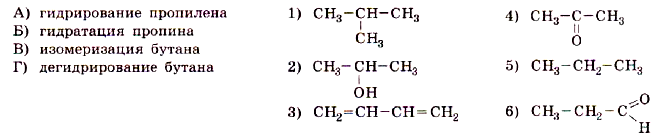 Установите соответствие между исходными веществами и органическим веществом, преимущественно образующимся в результате этой реакции: к каждой позиции, обозначенной буквой, подберите соответствующую позицию, обозначенную цифрой.ИСХОДНЫЕ ВЕЩЕСТВА                                                       ПРОДУКТ РЕАКЦИИ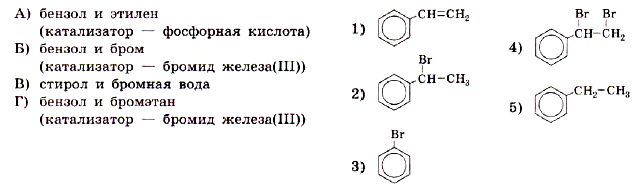 Установите соответствие между реакцией и органическим веществом, преимущественно образующимся в результате этой реакции: к каждой позиции, обозначенной буквой, подберите соответствующую позицию, обозначенную цифрой.РЕАКЦИИ                                                                      ПРОДУКТ РЕАКЦИИА) гидрирование циклопропана                           	1) пропиленБ) дегидрирование пропана                                 	2) пропанВ) гидратация бутена-1                                           3) бутанол-1Г) гидратация бутина-1 (реакция Кучерова)     	4) бутанол-2                                                                                   5) бутанон                                                                                   6) бутанальУстановите соответствие между схемой реакции и органическим веществом, преимущественно образующимся в результате этой реакции: к каждой позиции, обозначенной буквой, подберите соответствующую позицию, обозначенную цифрой.СХЕМА РЕАКЦИИ                                    		ПРОДУКТ РЕАКЦИИ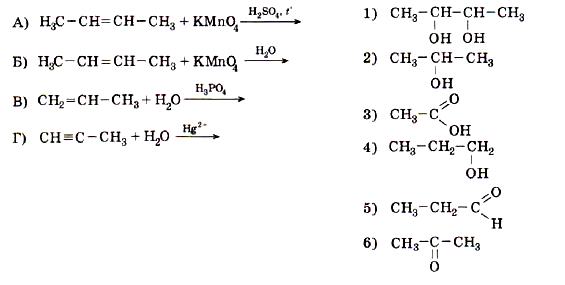 Установите соответствие между углеводородом и продуктом, который преимущественно образуется при гидрировании этого углеводорода: к каждой позиции, обозначенной буквой, подберите соответствующую позицию, обозначенную цифрой.УГЛЕВОДОРОД                       			ПРОДУКТ ГИДРИРОВАНИЯА) этилен                                  			1)бутанБ) пропин                                  			2) этанВ) ацетилен                              			3) пропанГ) бутен-1                                   			4) бензол                                                     			5) циклогексан                                                    			6) метанУстановите соответствие между названиями веществ и органическим продуктом, который преимущественно образуется при реакции между этими веществами: к каждой позиции, обозначенной буквой, подберите соответствующую позицию, обозначенную цифрой.НАЗВАНИЯ ВЕЩЕСТВ                                     ПРОДУКТА) пропен и хлор                                           	1)хлорциклопропанБ) пропен и хлороводород                        		2) 1-хлорпропанВ) циклопропан и хлор (t)                           	3) 2-хлорпропанГ) циклопропан и хлороводород (t)       		4) 1,1-дихлорпропан                                                                          	5) 1,2-дихлорпропан                                                                          	6) 1,3-дихлопропанУстановите соответствие между исходным веществом и одним из продуктов его окисления перманганатом калия в кислой среде:  к каждой позиции, обозначенной  буквой,  подберите соответствующую  позицию,  обозначенную цифрой.ИСХОДНОЕ ВЕЩЕСТВО                	ПРОДУКТ ОКИСЛЕНИЯА) толуол                                 		1) уксусная кислотаБ) стирол                                 		2) пропановая кислотаВ) бутен-2                                		3) бутановая кислотаГ) пропен                                 		4) бензойная кислота                                                   		5) 4-метилбензойная кислота                                                   		6) стеариновая кислотаУстановите соответствие между реагирующими веществами и продуктами их взаимодействия: к каждой позиции, обозначенной буквой, подберите соответствующую позицию, обозначенную цифрой.РЕАГИРУЮЩИЕ ВЕЩЕСТВА             ПРОДУКТ ВЗАИМОДЕЙСТВИЯ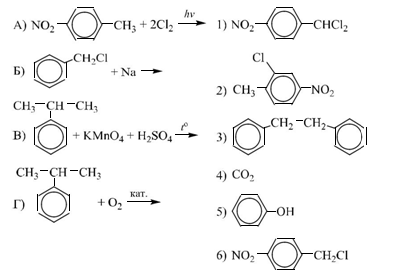 Установите соответствие между реагирующими веществами и продуктами их взаимодействия: к каждой позиции, обозначенной буквой, подберите соответствующую позицию, обозначенную цифрой.РЕАГИРУЮЩИЕ ВЕЩЕСТВА           ПРОДУКТ ВЗАИМОДЕЙСТВИЯ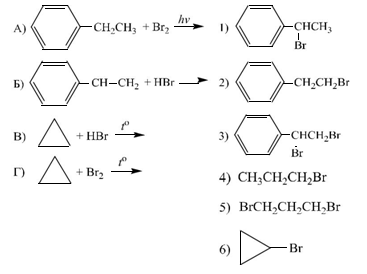 Установите соответствие между реагирующими веществами и продуктами их взаимодействия: к каждой позиции, обозначенной буквой, подберите соответствующую позицию, обозначенную цифрой.РЕАГИРУЮЩИЕ ВЕЩЕСТВА            ПРОДУКТ ВЗАИМОДЕЙСТВИЯ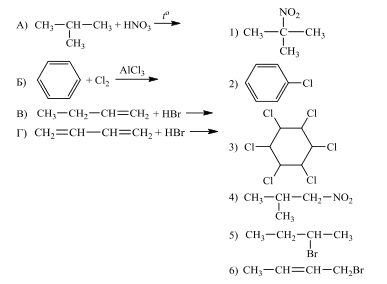 Установите соответствие между названием вещества и продуктом, который преимущественно образуется при взаимодействии этого вещества с бромом: к каждой позиции, обозначенной буквой, подберите соответствующую позицию, обозначенную цифрой.НАЗВАНИЕ ВЕЩЕСТВА         ПРОДУКТ БРОМИРОВАНИЯ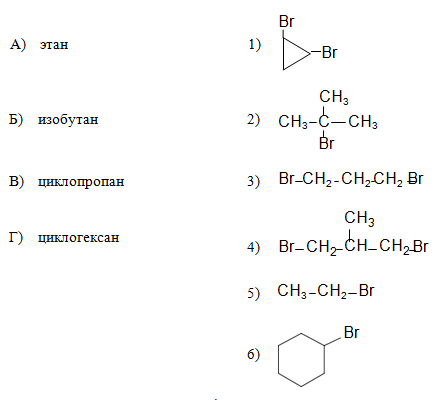 Установите соответствие между реагирующими веществами и продуктами их взаимодействия: к каждой позиции, обозначенной буквой, подберите соответствующую позицию, обозначенную цифрой.РЕАГИРУЮЩИЕ ВЕЩЕСТВА                               ПРОДУКТ ВЗАИМОДЕЙСТВИЯА) безол и хлорметан (катализатор)                                             	1) толуолБ) бензол и пропен (катализатор)                                                 	2) пропилбензолВ) гексен-3 и сернокислый раствор перманганата калия       	3) изопропилбензолГ) пропаналь и сернокислый раствор перманганата калия       	4) гексанон-35) гександиол-3,46) пропионовая кислота19. Установите соответствие между реагирующими веществами и продуктами их взаимодействия: к каждой позиции, обозначенной буквой, подберите соответствующую позицию, обозначенную цифрой.РЕАГИРУЮЩИЕ ВЕЩЕСТВА                                           ПРОДУКТ ВЗАИМОДЕЙСТВИЯА) безол и этен (фосфорная кислота)                                   	1) стиролБ) метан и кислород (катализатор)                                       	2) этилбензолВ) пропин и сернокислый раствор перманганата калия    	3) пропионовая кислотаГ) пропен и сернокислый раствор перманганата калия     	4) метаналь5) пропандиол-1,26) уксусная кислота20. Установите соответствие между названием вещества и органическим продуктом, который преимущественно образуется при дегидрировании этого вещества: к каждой позиции, обозначенной буквой, подберите соответствующую позицию, обозначенную цифрой.НАЗВАНИЕ ВЕЩЕСТВА               		 	ПРОДУКТА) этан                                           				1) этиленБ) пропан                                      				2) пропенВ) бутан                                         				3) бутадиен-1,3Г) 2-метилбутан                           				4) изопрен                                                         				5) бензол                                                         				6) стирол21. Установите соответствие между химической реакцией и органическим веществом, преимущественно образующимся в этой реакции: к каждой позиции, обозначенной буквой, подберите соответствующую позицию, обозначенную цифрой.РЕАКЦИЯ                                                      		ПРОДУКТ РЕАКЦИИА) гидрирование пропилена                			1) 2-метилпропанБ) гидратация пропина                          			2) пропанол-2В) изомеризация бутана                         			3) бутадиен-1,3Г) дегидрирование бутана                     			4) ацетон                                                                      			5) пропан                                                                       		6) пропаналь22. Установите соответствие между реагирующими веществами и углеродсодержащими продуктами их взаимодействия: к каждой позиции, обозначенной буквой, подберите соответствующую позицию, обозначенную цифрой.РЕАГИРУЮЩИЕ ВЕЩЕСТВА        			ПРОДУКТ ВЗАИМОДЕЙСТВИЯА) C2H2 + Ag2O (NH3)                     				1) метанБ) C2H4 + H2O (H+)                           			2) этиленВ) Al4C3 + HCl                                   			3) этанолГ) C2H4Br2 + NaOH (спирт.)          				4) ацетилен                                                            			5) ацетат серебра                                                           				6) ацетиленид серебра23. Установите соответствие между названием вещества и продуктом, преимущественно образующимся при его взаимодействии с избытком бромоводорода: к каждой позиции, обозначенной буквой, подберите соответствующую позицию, обозначенную цифрой.НАЗВАНИЕ ВЕЩЕСТВА        				ПРОДУКТ ВЗАИМОДЕЙСТВИЯА) пропилен                            				1) 2-бромпропанБ) циклопропан                      				2) 1-бромпропанВ) бутен-2                                 				3) 1,2-дибромпропанГ) бутин-1                                  				4) 2-бромбутан                                                   				5) 2,2-дибромбутан                                                    				6) 1,1-дибромбутан24. Установите соответствие между названием вещества и преимущественно образующимся продуктом его гидратации: к каждой позиции, обозначенной буквой, подберите соответствующую позицию, обозначенную цифрой.НАЗВАНИЕ ВЕЩЕСТВА              			ПРОДУКТ ГИДРАТАЦИИА) бутен-1                                 				1) бутанальБ) бутин-1                                 				2) бутанол-1В) бутен-2                                 				3) бутанол-2Г) бутин-2                                  				4) бутанон                                                    				5) бутандиол-1,2                                                  				6) бутановая кислота25.  Установите соответствие между химической реакцией и органическим веществом, преимущественно образующимся в этой реакции: к каждой позиции, обозначенной буквой, подберите соответствующую позицию, обозначенную цифрой.РЕАКЦИЯ                                                                           ПРОДУКТ РЕАКЦИИА) димеризация ацетилена                                    		1) 2-бромбутанБ) тримеризация пропина                                       	2) 1-бромбутанВ) гидрирование 1,3-диметилциклобутана          		3) винилацетиленГ) бромирование бутана                                          	4) 1,3,5-триметилбензол                                                                                   	5) 2-метилпентан                                                                                   	6) гексан26. Установите соответствие между углеводородом и продуктом, который преимущественно образуется при взаимодействии этого углеводорода с хлороводородом в соотношении 1:1 при повышенной температуре: к каждой позиции, обозначенной буквой, подберите соответствующую позицию, обозначенную цифрой.УГЛЕВОДОРОД                         				ПРОДУКТ РЕАКЦИИА) этилен                                    				1) 2-хлорпропенБ) пропин                                    				2) 1-хлорбутен-2В) циклопропан                        				3) 1-хлорпропанГ) бутадиен-1,3                           				4) хлорэтан                                                       				5) 2-хлорпропан                                                       				6) 3-хлорбутен-127. Установите соответствие между углеводородом и продуктом, который преимущественно образуется при гидратации этого углеводорода: к каждой позиции, обозначенной буквой, подберите соответствующую позицию, обозначенную цифрой.УГЛЕВОДОРОД                         				ПРОДУКТ РЕАКЦИИА) этилен                                    				1) бутанол-2Б) пропин                                    				2) бутанол-1В) ацетилен                               				3) пропанальГ) бутен-1                                    				4) ацетон                                                       				5) этанол                                                       				6) уксусный альдегид28. Установите соответствие между реагирующими веществами и углеродсодержащим продуктом их взаимодействия: к каждой позиции, обозначенной буквой, подберите соответствующую позицию, обозначенную цифрой.РЕАГИРУЮЩИЕ ВЕЩЕСТВА                	ПРОДУКТ ВЗАИМОДЕЙСТВИЯА) С2Н4Cl2 + Zn →                                   		1) СН2=CH2Б) С2Н4 + Н2О (H+) →                             		2) СН3-СНOВ) С2Н4Cl2 + KOH(спирт. р-р) →          		3) HС≡СHГ) С2Н2 + Н2О (Hg2+) →                          		4) CH4                                                                    		5) СН3-СH3                                                                    		6) СН3-СН2-OH29. Установите соответствие между названием вещества и продуктом, который преимущественно образуется при взаимодействии этого вещества с хлором на свету: к каждой позиции, обозначенной буквой, подберите соответствующую позицию, обозначенную цифрой.НАЗВАНИЕ ВЕЩЕСТВА              		ПРОДУКТА) 2‐метилбутан                          			1) 2‐метил‐2‐хлорбутанБ) бутан                                         			2) 2‐метил‐3‐хлорбутанВ) бензол                                      			3) 1,2,3,4,5,6‐гексахлорциклогексанГ) циклогексан                            			4) хлорциклогексан                                                        			5) хлорбензол                                                       			6) 2‐хлорбутан30.  Установите соответствие между названием вещества и продуктом его полного гидрирования: к каждой позиции, обозначенной буквой, подберите соответствующую позицию, обозначенную цифрой.НАЗВАНИЕ ВЕЩЕСТВА              		ПРОДУКТА) ацетилен                                			1) этанБ) бензол                                     			2) 3‐метилбутен‐1В) изопрен                                 			3) 2‐метилбутанГ) 3‐метилбутин‐1                     			4) 2‐метилбутен‐2                                                      			5) циклогексан                                                      			6) циклогексен Тест 5. Задания по теме: «Алканы»   Вариант 1Атомы углерода в алканах находятся в состоянии гибридизации:а) sp;			б) sp2;		в) sp3Величина угла между осями гибридных орбиталей в алканах составляет:а) 180о		б) 120о 		в) 109о28		г) 90оОбщая формула для вычисления относительной молекулярной массы алканов:а) 14n + 2 		б) 14n 		в) 14n-2		г) 14n-6При нормальных условиях пропан представляет собой:а) газ;		б) жидкость;	в) твердое веществоС увеличением относительной молекулярной массы температура кипения н-алканов:а) увеличивается 	б) уменьшается 		в) не изменяется Для алканов наиболее характерны реакции:а) присоединения	б) замещения		в) полимеризацииСумма всех коэффициентов в уравнении реакции горения пропана равна:а) 11			б) 10 			в) 13			г) 14В результате реакции дегидрирования алкана образовался бутен-2 и водород. Исходным веществом был:а) н-бутан		 б) этан		в) 2-метилпропан	г) 2-метилбутанКакое вещество нельзя получить пиролизом метана?а) углерод		б) водород		в) этилен		г) ацетиленДана цепочка превращений  Al4C3  X  HC  CH. вещество Х – это:а) метан		 б) этан		в) пропан 		г) н-бутанНапишите уравнения реакций, позволяющих осуществить эту цепочку превращений.С какими из перечисленных веществ при соответствующих условиях реагирует этан: 1) водород, 2) кислород, 3) хлор, 4) азот, 5) соляная кислота?а) 1, 2, 3		б) 2, 3, 5 		в) 2, 4  		г) 2, 3Напишите уравнения соответствующих реакций.Выведите молекулярную формулу вещества, состоящего из углерода, водорода и брома массовые доли, которых равны 40%, 6,67% и 53,33% соответственно. Плотность паров вещества по кислороду составляет 4,69.Задания по теме: «Алканы»   Вариант 2Валентное состояние атома углерода в алканах:а) первое;			 б) второе;			в) третьеДлина связи С – С  в алканах составляет:а) 0,120 нм		б) 0,134 нм		в) 0,140 нм		г) 0,154 нмЧисло гомологических разностей, отличающих по составу метан и бутан, равно:а) одному		б) двум		в) трем		 г) четыремПри нормальных условиях н-пентан представляет собой:а) газ;		б) жидкость;		в) твердое веществоС увеличением относительной молекулярной массы t плавления н-алканов:а) увеличивается	б) уменьшается		в) не изменяетсяКакая из реакций алканов протекает при облучении смеси исходных веществ:а) крекинг		б) дегидрирование	в) хлорирование		г) горениеСумма всех коэффициентов в уравнении реакции горения этана равна:а) 9		б) 13 		в) 15		г) 19В качестве катализатора процесса дегидрирования алканов используется:а) никель		б) хлорид алюминия	в) концентрированная серная кислотаКакой важный углеводород получают пиролизом метана?а) этилен		б) ацетилен		в) пропилен		г) бензолВ цепочке превращений CH3 – CH2Br  X  CH3 – CH = CH – CH3.Вещество Х – это:а) метан		б) этан		в) н-бутан		г) н-октанНапишите уравнения реакций, позволяющих осуществить эту цепочку превращений.С какими из перечисленных веществ при соответствующих условиях реагирует пропан: 1) кислород, 2) метан, 3) бром, 4) водород, 5) оксид углерода (IV)?а) 1, 3 		б) 3, 4		в) 1, 4 		г) 1, 2, 5Напишите уравнения соответствующих реакций.12. Выведите молекулярную формулу вещества, состоящего из углерода, водорода и хлора массовые доли, которых равны 37,5%,  6,25%  и  56,25% соответственно.  Плотность паров вещества  по воздуху составляет  4,41.Тест6. Задания по теме: «Алкены»Из предложенного перечня веществ выберите два, в молекуле которых атомы углерода находятся в состоянии sp2 - sp3 - гибридизации.1) бутан		2) этилен		3) бутен-2		4) бутадиен-1,3 	5) пентен-1Из предложенного перечня видов изомерии выберите виды изомерии, характерные для пентена-2.А) положения кратной связи		Б) геометрическая (цис- транс-) изомерияВ) углеродного скелета			Г) межклассовая	1) АБВГ		2) АВГ		3) ВГ			4) АГВ каких из двух указанных реакций образуется этен.1) взаимодействие этилена с водой2) гидролиз карбида алюминия3) взаимодействие этилового спирта и концентрированной серной кислоты4)  взаимодействие бромэтана и натрия5)  взаимодействие 1,2-дибромэтана и цинка.Из предложенного перечня выберите одно вещество, которое преимущественно образуется при  взаимодействии 2-метилбутена-2 с хлороводородом.1) 2-метил-2-хлорбутан				2) 2-метил-3-хлорбутан3) 2-метил-1,2-дихлорбутан			4) 2-метил-2,3-дихлорбутанВыберите все вещества, которые вступают в реакцию с водой в присутствии катализатора.1) пентен-2				2) 2,2-диметилпентан			3) гексен-34) 1,2-диметилциклопентан	5) циклогексанВыберите два суждения, верных для пропена.1) вступает в реакцию полимеризации2) в молекуле две двойные связи3)  взаимодействует с аммиачным раствором оксида серебра4)  взаимодействует с гидроксидом меди (II)5) вступает в реакцию гидратацииВыберите все вещества, которые вступают в реакцию с бутеном-1.1) Zn			2) KMnO4		3) AgCl			4) Cl2		5) HBrВыберите три характеристики, справедливые для гидрохлорирования пропена.1) протекает по цепному радикальному механизму2) требует присутствия катализатора3) протекает по ионному механизму4) сопровождается разрывом пи-связи в молекуле пропена5) протекает с образованием 1,2-дихлорпропана6) протекает с преимущественным образованием 2-хлорпропанаС помощью каких реагентов можно доказать наличие двойной связи в молекулах алкенов.1) бромная вода2) раствор перманганата калия3) аммиачный раствор оксида серебра4) фенолфталеин5) раствор ацетата калияУстановите соответствие между исходными веществами и продуктами их взаимодействия:ИСХОДНЫЕ ВЕЩЕСТВА			ПРОДУКТ ВЗАИМОДЕЙСТВИЯА) бутен-2 +  KMnO4 +  H2SO4		1) бутандиол-2,3Б) бутен-2 +  KMnO4 +  H2O			2) пропанол-2В) пропен + H2O					3) этановая кислотаГ) пропен + H2					4) пропанол-1          							5) пропан	 Из предложенного перечня выберите две пары веществ, при взаимодействии которых образуется пропен.2-бромпропан и КОН (спиртовой раствор)1,2-дибромпропан и КОН (спиртовой раствор)1,2-дибромпропан и Zn1,3-дибромпропан и Znпропин и Н2 (изб.)Укажите вещества X и Y в схеме превращений:    Х        Naпропен →Y→гексан1) HBr2) HBr, H2O23) Br24) 1-бромпропан5) 2-бромпропан Напишите уравнения реакций, с помощью которых можно осуществить следующие превращения. При написании уравнений реакций используйте структурные формулы органических веществ:  При взаимодействии одного и того же количества алкена с различными галогеноводородами образуется соответственно 7,85 г хлорпроизводного или 12,3 г бромпроизводного. Определите молекулярную формулу алкена.Тест 7. Задания по теме: «Алкадиены. Каучуки» Вариант 11.Алкадиены имеют общую формулу:1) СnH2n+2 		2) CnH2n 		3) CnH2n-2 		4) CnHn2. Как называется углеводород СН2 – СН ═ СН – СН ═ СН2?1) пентадиен-2,4; 				2) 1-метилбутадиен-1,3; 	3) пентадиен-2,3; 				4) пентадиен-1,3.3. Число изомерных алкадиенов с общей формулой С5Н8 равно:1) трём; 		2) четырём; 		3) пяти; 		4) шести.4. Исходным веществом для синтеза бутадиена-1,3 по методу Лебедева является:1) н-бутан; 	2) этиловый спирт;	 3) бутиловый спирт;	 4) бутен-1.5. При дегидробромировании 1,3-дибромпентана образуется:1) пентадиен-1,2; 				2) пентадиен-1,3; 	3) пентадиен-1,4; 				4) пентадиен-1,5.6. Изопрен в промышленности получают:1) методом Лебедева;  	2) дегидрохлорированием 2-метил-1,3-дихлорбутана;3) дегидрированием 2-метилбутана;  	4) дегидрированием 2-метилбутена-2.7. Алкадиены способны присоединять:1) водород;   						2) галогеноводороды; 	3) галогены;   					4) все предыдущие ответы верны.8. Резину получают в результате процесса:1) полимеризации изопрена;			2) вулканизации каучука;3) деполимеризации каучука;	4) сополимеризации бутадиена-1,3 со стиролом.9. Натуральный каучук получают из:1) картофеля; 					2) пшеницы; 	3) млечного сока гевеи; 				4) сахарной свеклы.10. При добавлении к каучуку более 30% серы (к общей массе) образуется:1) синтетический каучук;   2) эбонит;    3) гуттаперча;   4) хлоропрен.Задания по теме: «Алкадиены. Каучуки» Вариант 21. Кратные связи в углеводороде СН2 ═ СН – СН ═ СН – СН3 называются:1) кумулированными; 		2) сопряжёнными; 		3) изолированными.2. Название углеводорода с формулой СН2 ═ СН – С ═ СН – СН – СН3                 |                 |             СН3            С2Н51) 3-метил-5-этилгексадиен-1,3;      	2) 2-этил-4-метилгексадиен-3,5;3) 3,5-диметилгептадиен-4,6;		4) 3,5-диметилгептадиен-1,3.3. Число изомерных алкадиенов с общей формулой С4Н6 равно:1) двум; 		2) трём; 		3) четырём; 		4) пяти.4. В настоящее время бутадиен-1,3 получают в промышленности из:1) этана; 		2) н-бутана; 	3) бутена-2; 	4) 1,3-дихлорбутана.5. Для получения бутадиена-1,3 дегидрогалогенированием в качестве исходного дигалогеналкана нужно взять:1) 1,1-дибромбутан;				2) 1,2-дибромбутан; 	3) 1,4-дибромбутан; 				4) 2,3-дибромбутан.6. В основе синтеза каучуков лежит реакция:1) окисления; 				2) полимеризации; 		3) горения; 					4) изомеризации.7. Для алкадиенов наиболее характерны реакции:1) замещения; 				2) присоединения; 		3) обмена; 					4) изомеризации.8. Процессом вулканизации называют:1) нагревание каучука с сажей;         2) нагревание каучука с порошком серы;3) выдерживание каучука над жерлом вулкана;	  4) длительное нагревание сырого каучука.9. Впервые разработал и осуществил получение синтетического каучука учёный:1) С. Лебедев; 	2) В.Марковников; 	3) А. Андреев; 	4) Д.Чернов.10. Наиболее ценное свойство каучука:1) высокая температура плавления:		2) высокая температура кипения;3) высокая эластичность;				4) хорошая растворимость в воде.Тест 8. Задания по теме «Ароматические углеводороды»Органическое вещество, молекулярная формула которого С7Н8, относится к гомологическому ряду1) метана		2) этилена		3) бензола		4) ацетиленаТолуол является представителем гомологического ряда1) фенола		2) бензола		3) метанола		4) стиролаГомологом бензола является вещество, формула которого1) С8Н18		2) С8Н10		3) С8Н16		4) С8Н14Изомером бензола является соединение, формула которого1) C6H5−CH=CH−CH3					2) CH3−CH−C≡C−CH−CH33) CH2=CH−CH2−CH2−CH2−CH3				4) CH2=CH−C≡C−CH=CH2Толуол и этилбензол являются1) гомологами						2) структурными изомерами	3) геометрическими изомерами				4) одним и тем же веществомПредставителем гомологического ряда бензола является1) толуол		2) фенол		3) стирол		4) метанолСоединения, в которых все атомы углерода находятся в состоянии sp2-гибридизации, является1) этилбензол	2) бензол	3) метилциклогексан	4) бутен-1		5) стиролУстановите соответствие между названием соединения и общей формулой его гомологического ряда.НАЗВАНИЕ СОЕДИНЕНИЯ 			ОБЩАЯ ФОРМУЛАА) пропен							1) CnH2n+2Б) изопрен							2) CnH2nВ) кумол							3) CnH2n–2Г) винилацетилен						4) CnH2n–45) CnH2n–6Бензол можно превратить в циклогексан реакцией1) гидрирования		2) гидратации	3) дегидрирования	4) дегидратации Образование бензола происходит в результате тримеризации1) этена			2) этана		3) этанола			4) этина Бензол из ацетилена в одну стадию можно получить реакцией1) дегидрирования	2) тримеризации	3) гидрирования		4) гидратации Толуол, в отличие от бензола,1) не горит на воздухе				2) реагирует с раствором KMnO43) вступает в реакции гидрирования	4) реагирует с бромом  Бензол способен взаимодействовать с каждым из двух веществ:1) H2   и   HBr						2) HNO3   и   KMnO4	3) C2H5Cl   и   HNO3					4) CH3OH   и   C2H6 Бензол вступает в реакцию замещения с1) бромом и азотной кислотой			2) кислородом и серной кислотой3) хлором и водородом				4) азотной кислотой и водородом Бензол взаимодействует с каждым из двух веществ:1) С2Н5ОН   и   N2					2) HNO3   и   HBr		3) H2O   и   O2					4) CН3Cl   и   Br2 В схеме превращений	  C6H14 → X → C6H5CH3 веществом «Х» является1) C6H5OH		2) C6H10			3) C6H13COOH		4) C6H6 Для получения циклогексана из бензола используют реакцию1) дегидрирования	2) галогенирования	3) гидрирования	4) гидратации Хлорбензол образуется при взаимодействии бензола с1) хлором (УФ)	2) хлором (FeCl3)		3) хлороводородом	4) хлорметаном Бензол не взаимодействует с1) азотной кислотой	2) бромом		3) бромоводородом		4) кислородом С толуолом взаимодействует каждое из двух веществ:1) CH3OH и Ag2O		2) KMnO4 и H2	3) Cl2 и NaOH	4) HNO3 и CH3OCH3 В схеме превращений X1→X2→бензод веществами «X1» и «X2» соответственно являются:1) хлорэтан     2) 1-бромпропан     3) ацетилен     4) гексан    5) пропанол-1 Гексахлорциклогексан образуется в результате взаимодействия1) хлора и бензола					2) хлора и циклогексана3) хлороводорода и бензола			4) хлора и гексана Сходство химических свойств бензола и предельных углеводородов проявляется в реакции1) С6Н6 + 3H2 → C6H12				2) С6Н6 + С2H4 → C6H5 – C2H53) С6Н6 + 3Сl2 → C6H6Cl6				4) С6Н6 + Br2 → C6H5Br + НBr При взаимодействии водорода с бензолом образуется1) толуол		2) гексанол-1		3) ацетилен			4) циклогексан Верны ли следующие суждения о свойствах ароматических углеводородов?А.	Бензол обесцвечивает раствор перманганата калия.Б.	Толуол вступает в реакцию полимеризации.1) верно только А	2) верно только Б	3) верны оба суждения	4) оба суждения неверны В схеме  метан → X → бензол соединением «Х» является1) хлорметан		2) этилен		3) гексан			4) этин Толуол может образоваться при ароматизации (дегидроциклизации)1) 2-метилгексана	2) октана		3) 2-метилгептана		4) гексана Бензол может быть получен в результате реакции тримеризации1) циклогексана	2) этана		3) этилена			4) ацетилена И для этилена, и для бензола характерны:1) реакция гидрирования			2) наличие только π- связей в молекулах3) sp2-гибридизация атомов углерода в молекулах		4) высокая растворимость в воде5) взаимодействие с аммиачным раствором оксида серебра (I)	6) горение на воздухеТолуол реагирует с1) водородом			2) водой			3) цинком4) азотной кислотой		5) хлороводородом		6) хлором И для ацетилена, и для толуола характерна (-о):1) реакция полимеризации				2) sp2-гибридизация атомов углерода в молекуле3) окисление перманганатом калия		4) реакция галогенирования5) наличие σ- и π-связей в молекулах		6) высокая растворимость в воде32. Напишите уравнения реакций, с помощью которых можно осуществить следующие превращения: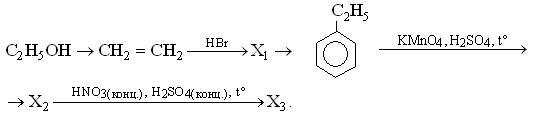 Тест 9. Задания по теме «Нефть и способы ее переработки»1. Нефть – это смесь, состоящая1) только из жидких углеводородов			2) только из газообразных углеводородов
3) только из твердых углеводородов
4) из жидких и растворенных в них газообразных и твердых углеводородов2. Укажите свойство, которое не относится к нефти1) легче воды 				2) растворима в воде
3) густая темная жидкость 			4) не имеет постоянной температуры кипения3. Укажите верное суждениеА) перегонка нефти – это  физический процесс
Б) крекинг – это физический процесс1) верно только А	2) верно только Б    3) верны оба суждения	4) оба суждения неверны4. Ректификационные газы, образующиеся при перегонке нефти, содержат преимущественно1) метан и этан	2) этан и бутан 	3) бутан и пропан		4) пропан и метан5. С увеличением числа атомов углерода в молекулах углеводородов температура кипения этих углеводородов1) уменьшается				2) увеличивается
3) не изменяется				4) сначала увеличивается, потом уменьшается6. Укажите фракцию нефти с наибольшей температурой кипения1) керосин		2) бензин		3) лигроин			4) мазут7. Укажите фракцию нефти с наименьшей температурой кипения1) бензин		2) мазут		3) лигроин			4) керосин8. Укажите физический способ переработки нефти1) риформинг					2) фракционная перегонка
3) каталитический крекинг			4) термический крекинг9. При термическом крекинге из одной молекулы алкана образуются две молекулы1) алканов		2) алкана и алкина		3) алкенов		4) алкана и алкена10. Детонационная устойчивость (октановое число) выше у бензинов, получаемых в ходе1) фракционной перегонки			2) термического крекинга
3) каталитического крекинга		4) устойчивость одинаковая11. Процесс получения 2,2,4-триметилпентана (изооктана) из нормального октана:
СН3СН2СН2СН2СН2СН2СН2СН3 → (СН3)3С-СН2-СН(СН3)-СН3
это процесс1) ароматизации				2) расщепления
3) циклизации				4) изомеризации12. Детонационная устойчивость будет наименьшей у бензина, который содержит углеводороды1) циклические				2) линейного строения
3) ароматические				4) разветвленного строения13. Укажите верное суждениеА) качество бензина определяется его детонационной устойчивостью
Б) качество бензина характеризуется его октановым числом1) верно только А				2) верно только Б
3) верны оба суждения			4) оба суждения неверны14. Наилучшую детонационную устойчивость имеет бензин со следующим октановым числом1) 96			2) 80			3) 76			4) 9215. Укажите углеводород, детонационную устойчивость которого принимают за 1001) н-гептан					2) 2,2,3-диметилпентан
3) н-октан					4) 2,2,4-диметилпентан16. Среди нижеперечисленных характеристик выберите те, которые относятся к нефти1) темная маслянистая жидкость
2) жидкость без запаха
3) не растворяется в воде
4) имеет определенную температуру кипения
5) растворяется в воде
6) состоит только из жидких компонентов
7) легче воды
8) ее компоненты служат пищей для некоторых бактерий17. Нижеперечисленные продукты перегонки нефти расположите в порядке увеличения температур их кипения1) дизельное топливо	2) бензин	3) мазут	4) керосин  		5) лигроин18. Установите соответствие между названием метода переработки нефти и характером процессов при этом методе. Ответ дайте в виде последовательности цифр.19. Установите соответствие между схемой процесса при переработке нефти и названием этого процесса. Ответ дайте в виде последовательности цифр.20. Установите соответствие между углеводородом и соответствующим ему изомером. Ответ дайте в виде последовательности цифриту.ТеоретическиеПрактическиеОрганизационно - коммуникативныесамостоятельно увидеть проблему, сформулировать ее, выдвинуть пути доказательства, реализовать разработанный план, делать выводы, обобщения;обобщать и систематизировать знания курса химии, выделять особенности химический явлений (реакций);делать индуктивные и дедуктивные умозаключения для объяснения химических процессов,  свойств вещества и способов их получения;устанавливать причинно-следственные связи в курсе химии, обосновывать, аргументировать;    теоретически и практически подтверждать гипотезу, находить  решение проблемы, создавать оригинальный продукт.выполнять лабораторные опыты, практические работы, решать задачи на основе известных способов;дискутировать, выступать с докладом и научным сообщением;умения творчески применять и разрабатывать оригинальные способы решения социально – контекстных задач;применять теоретические положения курса химии к решению практических задач, устанавливать аналогии между химическими явлениями (реакциями);объяснять химические явления и  свойства веществ, понимать практическую значимость веществ и материалов;конструировать приборы;обрабатывать данные.ставить в новой ситуации цели и задачи учебной и самообразовательной деятельности, разрабатывать к ним планы, создавать необходимые условия для их реализации и выполнять эти планы;критически оценивать достижение поставленных целей и корректировать свою деятельность, руководить в условиях коллективной деятельности;участвовать в конференциях, делать содержательные сообщения.Проверяемые элементы содержанияУровень сложности задания проверяющего элемента содержанияКлассификация органических веществ. Номенклатура органических веществ (тривиальная и международная)БТеория строения органических соединений: гомология и изомерия (структурная и пространственная). Взаимное влияние атомов в молекулах. Типы связей в молекулах органических веществ. Гибридизация атомных орбиталей углерода. Радикал. Функциональная группаБХарактерные химические свойства углеводородов: алканов, циклоалканов, алкенов, диенов, алкинов, ароматических углеводородов (бензола и гомологов бензола, стирола). Основные способы получения углеводородов (в лаборатории). Характерные химические свойства предельных одноатомных и многоатомных спиртов, фенола. Характерные химические свойства альдегидов, предельных карбоновых кислот, сложных эфиров. Основные способы получения кислородсодержащих органических соединений (в лаборатории)Б, ПХарактерные химические свойства азотсодержащих органических соединений: аминов и аминокислот. Важнейшие способы получения аминов и аминокислот. Биологически важные вещества: жиры, углеводы (моносахариды, дисахариды, полисахариды), белкиБХарактерные химические свойства предельных одноатомных и многоатомных спиртов, фенола, альдегидов, карбоновых кислот, сложных эфиров. Важнейшие способы получения кислородсодержащих органических соединенийПВзаимосвязь углеводородов, кислородсодержащих и азотсодержащих органических соединенийБ, ВУстановление молекулярной и структурной формул веществаВАБВ421АБВ312Тривиальное названиеФормула веществаСистематическое названиеАльдегид муравьиный, формальдегидНСНОМетанальАльдегид уксусный, ацетальдегидСН3-СНОЭтаналь Аминокислоты:Аминокислоты:Аминокислоты:       АланинCH2–CH(NН2)–COOH2-аминопропановая кислота       ГлицинH2N–CH2–COOHАминоуксусная кислота       ФенилаланинС6Н5–CH2–СН(NН2)–COOHα-амино-β-фенилпропионовая кислотаАнилинС6Н5-NН2 ФениламинАцетиленСН≡СНЭтинАцетон, диметилкетонСН3-С(О)-СН3 Пропанон Бензиловый спиртС6Н5-СН2-ОНФенилметанолВинилацетиленСН≡С–СН=CH2 Бутен-1-ин-3Виноградный сахарС6Н12О6ГлюкозаГидрохинонНО-С6Н4-ОН1,4-дигидроксибензолГлицеринHO–CH2-СН(ОН)-CH2–OHпропантриол-1,2,3ДивинилCH2=СН-СН=CH2 бутадиен-1,3ИзопренCH2=С(СН3)-СН=CH2 2-метилбутадиен-1,3Кислоты карбоновые предельные:Кислоты карбоновые предельные:Кислоты карбоновые предельные:     Муравьиная кислотаНСООНМетановая кислота     Уксусная кислотаСН3СООНЭтановая кислота     Пропионовая кислотаСН3СН2СООНПропановая кислота     Масляная кислотаСН3СН2СН2СООНБутановая кислота     Валериановая кислотаСН3СН2СН2СН2СООНПентановая кислота     Капроновая кислотаСН3СН2СН2СН2СН2СООНГексановая кислота     Пальмитиновая кислотаС15Н31СООНГексадекановая кислота     Стеариновая кислотаС17Н35СООНОктадекановая кислотаКислоты карбоновые непредельные:Кислоты карбоновые непредельные:Кислоты карбоновые непредельные:     Акриловая кислотаCH2=CH–COOHПропеновая кислота     Метакриловая кислотаСН2=С(СН3)-СООН2-метилпропеновая кислота     Кислота олеиноваяС17Н33СООНЦис-октадецен-9-овая кислота     Кислота линолеваяС17Н31СООНЦис-октадекадиен-9,12-овая кислотаКислоты другие:Кислоты другие:Кислоты другие:     Щавелевая кислотаНООС-СООНЭтандиовая кислота     Малоновая кислотаНООС-СН2-СООНПропандиовая кислота     Янтарная кислотаНООС-СН2-СН2-СООНБутандиовая кислота     Глутаровая кислотаНООС-(СН2)3-СООНПентандиовая кислота     Адипиновая кислотаНООС-(СН2)4-СООНГександиовая кислота     Молочная кислотаCH3-CH(OH)-COOH2-гидроксипропановая кислота     Фталевая кислотаНООС-C6H4-COOH1,2-бензолдикарбоновая кислота     Изофталевая кислотаНООС-C6H4-COOH1,3-бензолдикарбоновая кислота     Терефталевая кислотаНООС-C6H4-COOH1,4-бензолдикарбоновая кислотаКрезолСН3-С6Н4-ОНГидроксиметилбензолКсилолСН3-С6Н4-СН3 Диметилбензол (орто-, мета-, пара-)КумолС6Н5-СН(СН3)2ИзопропилбензолМезитиленС6Н3-(СН3)31,3,5-триметилбензолМетиловый (древесный)  спиртСН3ОНМетанол Пикриновая кислотаНО-С6Н2-(NО2)3 2,4,6-тринитрофенолПирогаллолС6Н3-(ОН)31,2,3-тригидроксибензолПирокахетинНО-С6Н4-ОН1,2-дигидроксибензолПропиленCH3-CH=CH2 ПропенПлодовый сахарС6Н12О6 ФруктозаРезорцинНО-С6Н4-ОН1,3-дигидроксибензолСтиролC6H5-CH=CH2 ВинилбензолТолуолС6Н5-СН3 МетилбензолФенол, карболовая кислотаС6Н5-ОНГидроксибензолХлоропренСН2=ССlСН=СН2 2-хлорбутадиен-1,3ХлороформСНСl3ТрихлорметанЭтиленСН2=СН2 Этен ЭтиленгликольHO–CH2-CH2–OHЭтандиол-1,2Этиловый (винный)  спиртС2Н5ОНЭтанол АлканыCnH2n+2Алкены, циклоалканыCnH2nАлкины, алкадиены, циклоалкеныCnH2n−2Арены предельныеCnH2n−6Арены непредельныеCnH2n−8Предельные одноатомные спирты, простые эфирыCnH2n+2OПредельные двухатомные спиртыCnH2n+2O2Предельные трехатомные спиртыCnH2n+2O3Многоатомные спиртыCnH2n+2OxАроматические спиртыCnH2n−6OФенолыCnH2n−6OПредельные альдегиды, кетоныCnH2nOПредельные карбоновые кислоты, сложные эфирыCnH2nO2Амины предельныеCnH2n+3NАмины ароматическиеCnH2n-5NАминокислоты (предельные одноосновные)CnH2n+1NО21) гексан;  2) этен;3) бензол;4) бутин‐1;5) циклопентанМетодПроцессыА) риформинг 1) разделение на фракцииБ) каталитический крекинг 2) расщеплениеВ) термический крекинг 3) расщепление и изомеризацияГ) ректификация 4) изомеризация и ароматизацияСхемаНазваниеА) C16H34 → C8H18 + C8H161) изомеризацияБ) н-гексан → 2-метилпентан2) крекингВ) н-гексан → бензол3) ароматизацияУглеводородИзомер углеводородаА) н-пентан1) 2,2,4-триметилпентанБ) н-гексан2) 2,2,3-триметилбутанВ) н-гептан3) 2,2-диметилпропанГ) н-октан4) 2,2,3-триметилгексан5) 2,3-диметилбутан